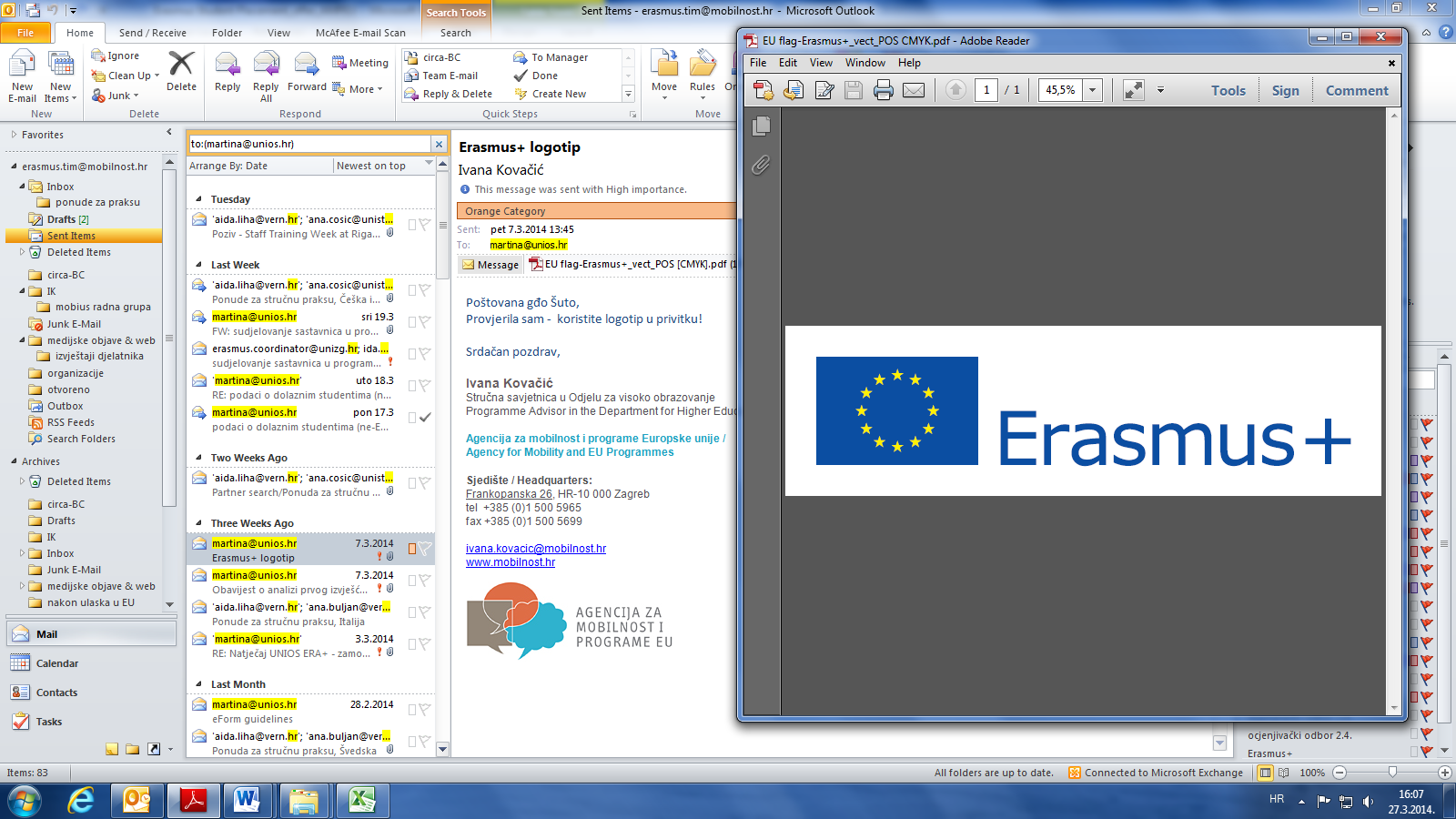 Erasmus Placements in BizPartner a.s.Placement DescriptionCOMPANY OVERVIEWNAME OF THE COMPANYBizPartner a.s. ADDRESSDlhé Hony 6, 05801 PopradCOUNTRYSlovakiaWEB PAGEwww.updience.com, www.bizpartnergroup.comSHORT INFORMATION ABOUT COMPANYWe are a young company with headquarter in Slovakia and with subsidiary in London UK. Our focuses are global marketing solutions and communication. Our motto is: “Scale your business!”CONTACT PERSONMartin FodorCONTACT DETAILS (E-MAIL, TEL. NO.)hr@updience.com, 00421911660535REQUESTED ERASMUS STUDENT PROFILEErasmus studentFIELD OF STUDIES/PROFESSIONAL AREAS OF INTERESTMarketing, management, media, strategy marketing, project management, graphic designerTASKSOnline communication, social media, marketing articles ideas, customer support, Graphic tasks :creation of visual, interactive and multimedia designs, creating online marketing visuals - Graphic mails, online bannersREQUIREMENTS (LANGUAGES AND OTHER COMPETENCES)ENGPAYMENT OR OTHER BENEFITS Accommodation – freePLACEMENT DURATION3-6 monthsPLACEMENT PERIOD(FROM - TO) From 09/2015OTHER INFORMATION---------------------